Instructions for poster abstract submissionDear colleague,thank you for submitting your abstract for a poster presentation at the HIOS Symposium 2018. We are looking forward to your contribution. Abstracts will be reviewed by the scientific committee and final abstracts will be published in the symposium booklet.Please find below some general information for the abstract submission. Specific instructions for the formatting are found on the second page and an exemplary abstract on the third page of this document.1) General page layout and marginsThe page layout is ISO A4, upright format with the following margins:Top margin: 2.50 cmBottom margin: 1.50 cmLeft margin: 2.50 cmRight margin: 2.50 cmThese are the default settings of this template. Please do not change them and do not add a header or footer.2) Abstract layout Please use only Calibri font throughout your abstract. Do not insert hyperlinks in your text. Additional specifications for different sections of your abstract are described on the next page. Please note that your complete abstract including figures (i.e. from the title to the very last character) has to fit within 25 lines. 3) Abstract submissionThe submission deadline is August 1st, 2018Please send your abstract as docx file via email to sfb951@physik.hu-berlin.de and use “HIOS Symposium 2018 abstract submission” as subject. If you do not receive a confirmation e-mail within a week, please try again.If you have any questions, please do not hesitate to contact the CRC 951 office:Email: sfb951@physik.hu-berlin.deTel.: +49/(0)30/2093 66380We are looking forward to meet you soon at the HIOS Symposium 2018 in BerlinBest regardsOrganizing Committee[Calibri font, bold, 12 pt, centered] Title of your abstract -mandatory blank line-[Calibri font, 11 pt, centered] Full names of contributing authors. Please underline the presenting author and separate each author with comma. For the assignment of affiliations, please use superscript numbers.-mandatory blank line- [Calibri font, italic, 11 pt, centered] Affiliation of contributing authors. Please use the following format:superscript numberName of institution/department, Name of University, City (Country) -mandatory blank line-[Calibri font, 11 pt, justified] Abstract text. Please do not use automatic word wrap. If you want to include a blank line, simply double press the Enter key as shown here:You may use as many words, figures, and references as you like as long as your total abstract (i.e. from the title to the very last character) fits within 25 lines. The symposium booklet will be printed in ISO A4 with two abstracts per page. If you want to use figures, please make them black and white only and check the legibility of your figures in a test print. For figure captions, please use Calibri font, 11 pt, justified, italic. References are cited in the text by square brackets (e.g. [1] or [3,4]) The references are to be numbered in the order in which they are cited in the text and to be listed at the end of the abstract using the following format:[subsequent number] 1st author name, 2nd author name, 3rd author name (and so on), and last author name, abbreviated Journal name Volume number, Page Nr. (publication year).This is the last line of your abstract.Lorem ipsum dolor sit amet consetetur sadipscing elitrJane Jameson1, Martin Smith2, Maryline Hunt2, Fritz Gerbrecht3, Lily-Ann Foley11Department of Physics, Humboldt-Universität zu Berlin, Berlin (Germany)2Department of Advanced Materials Science, Graduate School of Frontier Sciences, The University of Tokyo, Tokyo (Japan)3Department of Applied Physics, Aalto University, Espoo (Finland)Lorem ipsum dolor sit amet, consetetur sadipscing elitr, sed diam nonumy eirmod tempor invidunt ut labore et dolore magna aliquyam erat, sed diam voluptua. At vero eos et accusam et justo duo dolores et ea rebum [1]. Stet clita kasd gubergren, no sea takimata sanctus est Lorem ipsum dolor sit amet. Lorem ipsum dolor sit amet, consetetur sadipscing elitr, sed diam nonumy eirmod tempor invidunt ut labore et dolore magna aliquyam erat, sed diam voluptua [2]. 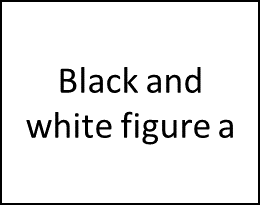 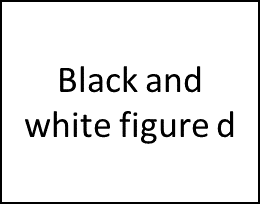 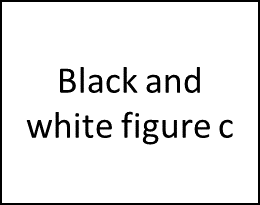 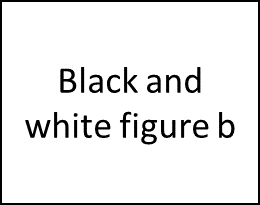 Fig. a) Lorem ipsum dolor sit amet, consetetur sadipscing elitr, sed invidunt. Fig. b&c) Ut labore et dolore magna. Fig. d) At vero eos et accusam et justo duo dolores et ea rebum.[1] J. Jameson, M. Smith, M. Hunt, F. Gerbrecht, and L.-A. Foley, Phys. Rev. B 89, 123456 (2017).[2] J. Jameson and M. Smith, Phys. Rev. A 99, 026489 (2005).